	Проект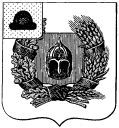 Администрация Александро-Невского городского поселения Александро-Невского муниципального районаРязанской областиПОСТАНОВЛЕНИЕот                                                      р.п. Александро-Невский                                             № Об утверждении административного регламента по предоставлению муниципальной услуги «Принятие на учет граждан, нуждающихся в предоставлении специализированных жилых помещений муниципального жилищного фонда »В целях повышения эффективности и качества деятельности администрации Александро-Невского городского поселения, в соответствии с Федеральным законом от 27.07.2010 г. № 210-ФЗ «Об организации предоставления государственных и муниципальных услуг», Федеральным законом от 06.10.2003 г. № 131-ФЗ «Об общих принципах организации местного самоуправления в Российской Федерации», постановлением администрации Александро-Невского городского поселения от 08.02.2012 г.  № 12 «Об утверждении Порядка разработки и утверждения административных регламентов предоставления муниципальных услуг администрацией  Александро-Невского  городского поселения» (с изменениями от 05.12.2012 г.  № 105, от 14.03.2013 г.  № 55), администрация Александро-Невского городского поселения ПОСТАНОВЛЯЕТ: 1. Утвердить административный регламент по предоставлению муниципальной услуги Принятие на учет граждан, нуждающихся в предоставлении специализированных жилых помещений муниципального жилищного фонда» согласно приложению.2. Настоящее постановление вступает в силу с момента его официального опубликования в Информационном бюллетене Александро-Невского городского поселения Александро-Невского муниципального района Рязанской области и на официальном сайте администрации Александро-Невского муниципального района.3. Контроль за исполнением настоящего постановления оставляю за собой.Глава Александро-Невскогогородского поселения                                                                                              Е.В. БлохинаПриложениек Постановлениюадминистрации муниципальногообразования – Александро – Невское городское поселение АДМИНИСТРАТИВНЫЙ РЕГЛАМЕНТПРЕДОСТАВЛЕНИЯ МУНИЦИПАЛЬНОЙ УСЛУГИ "ПРИНЯТИЕ НА УЧЕТГРАЖДАН, НУЖДАЮЩИХСЯ В ПРЕДОСТАВЛЕНИИ СПЕЦИАЛИЗИРОВАННЫХЖИЛЫХ ПОМЕЩЕНИЙ МУНИЦИПАЛЬНОГО ЖИЛИЩНОГО ФОНДА"Раздел 1. ОБЩИЕ ПОЛОЖЕНИЯ1.1. Предмет регулирования Административного регламента1.1.1. Предметом регулирования административного регламента предоставления муниципальной услуги "Принятие на учет граждан, нуждающихся в предоставлении специализированных жилых помещений муниципального жилищного фонда" являются отношения, возникающие между физическими лицами и администрацией муниципального образования – Александро- Невское городское поселение (далее - Администрация) в лице отраслевого функционального органа - Отдел по управлению муниципальным имуществом (органом, предоставляющим муниципальную услугу), связанные с предоставлением муниципальной услуги "Принятие на учет граждан, нуждающихся в предоставлении специализированных жилых помещений муниципального жилищного фонда" (далее соответственно - Административный регламент, муниципальная услуга).1.1.2. Административный регламент разработан в целях повышения качества предоставления и доступности муниципальной услуги, создания комфортных условий для получения результатов предоставления муниципальной услуги.1.1.3. Задачей Административного регламента является упорядочение административных процедур и административных действий по предоставлению муниципальной услуги.1.2. Описание заявителей, а также физических и юридических лиц, имеющих право в соответствии с законодательством Российской Федерации либо в силу наделения их заявителями в порядке, установленном законодательством Российской Федерации, полномочиями выступать от их имени при взаимодействии с соответствующими органами исполнительной власти и иными организациями при предоставлении муниципальной услуги:1.2.1. Заявителями являются физические лица либо их уполномоченные представители, обратившиеся в Александро – Невское городское поселение Рязанской области с запросом о предоставлении муниципальной услуги (далее - заявитель).1.2.2. Представитель заявителя - физическое лицо, действующее от имени заявителя. Полномочия представителя заявителя при предоставлении муниципальной услуги подтверждаются доверенностью, за исключением лиц, имеющих право действовать без доверенности от имени заявителя.1.3. Информация о местонахождении, контактных телефонах (телефонах для справок), адресах в сети Интернет, адресах электронной почты, графике работы исполнителей муниципальной услуги приводится в приложении № 4 к Административному регламенту и размещается:- на официальном сайте администрации муниципального образования – Александро – Невское городское поселение  Support@school-inform.ru- на Едином портале государственных и муниципальных услуг (функций) (www.gosuslugi.ru);- на информационных стендах в уполномоченной организации.1.3.1. Информация о порядке предоставления муниципальной услуги предоставляется непосредственно Администрацией, Уполномоченной организацией, с использованием средств телефонной связи, электронного информирования, вычислительной и электронной техники, посредством размещения в информационно-телекоммуникационных сетях общего пользования, в том числе в сети Интернет, публикации в средствах массовой информации.1.3.2. Информация о предоставлении муниципальной услуги сообщается по номерам телефонов для справок (консультаций), а также размещается в информационно-телекоммуникационных сетях общего пользования (в том числе в сети Интернет), на информационных стендах Уполномоченной организации.1.3.3. При ответах на телефонные звонки и устные обращения должностные лица Уполномоченной организации подробно и в вежливой (корректной) форме информируют обратившихся по интересующим их вопросам. Ответ на телефонный звонок должен начинаться с информации о наименовании органа, в который позвонил гражданин, фамилии, имени, отчестве и должности лица, принявшего телефонный звонок. Время разговора не должно превышать 10 минут.При невозможности должностного лица Уполномоченной организации, принявшего звонок, самостоятельно ответить на поставленные вопросы телефонный звонок должен быть переадресован (переведен) на другое должностное лицо или же обратившемуся гражданину должен быть сообщен телефонный номер, по которому можно получить необходимую информацию.1.3.4. Информирование о ходе предоставления муниципальной услуги осуществляется должностными лицами Уполномоченной организации при личном контакте с заявителями, с использованием средств сети Интернет, почтовой, телефонной связи, посредством электронной почты.Заявители, представившие в Уполномоченную организацию документы для предоставления муниципальной услуги, в обязательном порядке информируются должностными лицами Уполномоченной организации о результате предоставления муниципальной услуги.1.3.5. Информация о сроке завершения оформления документов и возможности их получения заявителю сообщается при подаче документов, а в случае сокращения срока - по указанному в заявлении телефону и/или адресу электронной почты.1.3.6. Консультации (справки) по вопросам предоставления муниципальной услуги предоставляются должностными лицами Уполномоченной организации.Консультации предоставляются по следующим вопросам:- перечня документов, необходимых для предоставления муниципальной услуги, комплектности (достаточности) представленных документов;- источников получения документов, необходимых для предоставления муниципальной услуги (орган, организация и их местонахождение);- времени приема и выдачи документов;- сроков предоставления муниципальной услуги;- порядка обжалования действий (бездействия) и решений, осуществляемых и принимаемых в ходе предоставления муниципальной услуги.Раздел 2. СТАНДАРТ ПРЕДОСТАВЛЕНИЯ МУНИЦИПАЛЬНОЙ УСЛУГИ2.1. Наименование муниципальной услугиМуниципальная услуга, предоставление которой регулируется Административным регламентом, именуется "Принятие на учет граждан, нуждающихся в предоставлении специализированных жилых помещений муниципального жилищного фонда".2.2. Наименование органа местного самоуправления, предоставляющего муниципальную услугу, а также органов и организаций, участвующих в предоставлении муниципальной услуги2.2.1. Муниципальную услугу предоставляет администрация муниципального образования – Александро- Невское городское поселение (далее - Администрация) в лице отраслевого функционального органа - Отдела по управлению муниципальным имуществом.2.2.2. В предоставлении муниципальной услуги участвуют иные организации:- управление Федеральной службы государственной регистрации, кадастра и картографии по Рязанской области (Росреестр);- межведомственная комиссия по признанию помещений жилыми помещениями, жилых помещений непригодными для проживания и многоквартирных домов аварийными и подлежащими сносу (далее - межведомственная комиссия).2.2.3. Прием документов, необходимых для получения муниципальной услуги, и выдачу результата предоставления муниципальной услуги осуществляют территориальные отделы Государственного бюджетного учреждения Рязанской области "Многофункциональный центр предоставления государственных и муниципальных услуг Рязанской области" (далее - уполномоченная организация).Обращаясь за предоставлением муниципальной услуги, заявитель не теряет право обратиться непосредственно в Администрацию, к полномочиям которой относится рассмотрение данного вопроса.2.2.4. Администрация, Уполномоченная организация не вправе требовать от заявителя осуществления действий, в том числе согласований, необходимых для получения муниципальной услуги и связанных с обращением в иные государственные органы, органы местного самоуправления, организации, за исключением получения услуг, включенных в перечень услуг, которые являются необходимыми и обязательными для предоставления муниципальных услуг.2.3. Результатом предоставления муниципальной услуги является выдача заявителю заверенной копии постановления администрации муниципального образования - Михайловский муниципальный район о принятии на учет (об отказе в принятии на учет) граждан, нуждающихся в предоставлении специализированных жилых помещений муниципального жилищного фонда.2.4. Срок предоставления муниципальной услугиМаксимальный срок предоставления муниципальной услуги составляет 33 рабочих дня со дня обращения заявителя и представления необходимых документов.При направлении заявления и документов, необходимых для предоставления муниципальной услуги, по почте срок предоставления муниципальной услуги исчисляется со дня поступления в Уполномоченную организацию заявления и документов, необходимых для предоставления муниципальной услуги (по дате регистрации).Сроки прохождения отдельных административных процедур:а) прием Уполномоченной организацией заявления и документов, необходимых для предоставления муниципальной услуги, от одного заявителя - не более 45 минут;б) направление Уполномоченной организацией заявления и документов в Администрацию - в течение 1 рабочего дня;в) рассмотрение Администрацией представленных документов - 28 рабочих дней.В рамках данной административной процедуры могут осуществляться административные процедуры, предусмотренные подпунктами "г" и "д" настоящего пункта Административного регламента, при этом срок административной процедуры "рассмотрение Администрацией представленных документов" может включать срок административных процедур, предусмотренных подпунктами "г" и "д" настоящего пункта Административного регламента, но не должен превышать максимальный срок, предусмотренный для процедуры "рассмотрение Администрацией представленных документов";г) межведомственное информационное взаимодействие - не более 13 рабочих дней: подготовка и направление запросад) проверка полноты и достоверности сведений, принятие решения администрацией муниципального образования – Александро- Невское  городское поселение                                                     о принятии на учет (отказе в принятии на учет) граждан, нуждающихся в предоставлении специализированных жилых помещений муниципального жилищного фонда, - в течение 15 рабочих дней;е) направление результата предоставления муниципальной услуги в Уполномоченную организацию - в течение 1 рабочего дня;ж) выдача результата предоставления муниципальной услуги - в течение 3 рабочих дней.2.5. Правовые основания для предоставления муниципальной услуги:- Конституция Российской Федерации;- Жилищный кодекс Российской Федерации;- Федеральный закон от 06.10.2003 № 131-ФЗ "Об общих принципах организации местного самоуправления в Российской Федерации";- Федеральный закон от 27.07.2010 № 210-ФЗ "Об организации предоставления государственных и муниципальных услуг";- Федеральный закон от 19.07.2018 № 204-ФЗ "О внесении изменений в Федеральный закон "Об организации предоставления государственных и муниципальных услуг";- Федеральный закон от 01.12.2014 № 419-ФЗ "О внесении изменений в отдельные законодательные акты Российской Федерации по вопросам социальной защиты инвалидов в связи с ратификацией Конвенции о правах инвалидов";- Федеральный закон от 24.11.1995 № 181-ФЗ "О социальной защите инвалидов в Российской Федерации";- Федеральный закон от 13.07.2015 № 218-ФЗ "О государственной регистрации недвижимости";- Федеральный закон от 03.07.2016 № 361-ФЗ "О внесении изменений в отдельные законодательные акты Российской Федерации и признании утратившими силу отдельных законодательных актов (положений законодательных актов) Российской Федерации";- Постановление Правительства Российской Федерации от 26.01.2006 № 42 "Об утверждении правил отнесения жилого помещения к специализированному жилищному фонду и типовых договоров найма специализированных жилых помещений";- Устав муниципального образования – Александро –Невского городского поселения Рязанской области;- настоящий административный регламент.2.6. Исчерпывающий перечень документов, необходимых в соответствии с законодательством или иными нормативными правовыми актами для предоставления муниципальной услуги, услуг, необходимых и обязательных для предоставления муниципальной услуги.2.6.1. Для предоставления муниципальной услуги заявитель или представитель заявителя обращается в Уполномоченную организацию, предъявляет документ, удостоверяющий личность. В случае если с заявлением обращается представитель заявителя, предъявляется документ, удостоверяющий полномочия данного лица представлять интересы заявителя.Заявитель представляет следующие документы:1) гражданами, нуждающимися в предоставлении служебных жилых помещений, представляются:а) заявление о принятии на учет. Примерная форма заявления приведена в Приложении № 1 к Административному регламенту;б) ходатайство руководителя муниципальной организации, где работает гражданин; ходатайство руководителя структурного подразделения соответствующего органа местного самоуправления (в случае, когда гражданин является муниципальным служащим); ходатайство руководителя государственного органа Российской Федерации, государственного органа Рязанской области (в случае, когда гражданин назначен на государственную должность Российской Федерации, государственную должность Рязанской области);в) ксерокопии паспорта или заменяющего его документа, копии документов, подтверждающих степень родства членов семьи (свидетельства о рождении, о заключении брака и др.);г) ксерокопии трудовой книжки, трудового договора, заверенные по месту работы;д) сведения о жилых помещениях, права на которые не зарегистрированы в Едином государственном реестре недвижимости (далее - ЕГРН), на всех членов семьи (справка Рязанского филиала ФГУП "Ростехинвентаризация - Федеральное БТИ");е) справка жилищно-эксплуатационной организации;2) гражданами, нуждающимися в предоставлении жилых помещений маневренного фонда, представляются:а) заявление о принятии на учет. Примерная форма заявления приведена в Приложении № 2 к Административному регламенту;б) документы, подтверждающие наличие у граждан следующих обстоятельств:- капитальный ремонт или реконструкция дома, в котором находятся жилые помещения, занимаемые ими по договору социального найма;- жилые помещения утрачены в результате обращения взыскания на эти жилые помещения, которые были приобретены за счет кредита банка или иной кредитной организации либо средств целевого займа, предоставленного юридическим лицом на приобретение жилого помещения, и заложены в обеспечение возврата кредита или целевого займа, если на момент обращения взыскания такие жилые помещения являются для них единственными;- единственное жилое помещение стало непригодным для проживания в результате чрезвычайных обстоятельств;- иные случаи, предусмотренные законодательством;в) ксерокопии паспорта или заменяющего его документа, копии документов, подтверждающих степень родства членов семьи (свидетельства о рождении, о заключении брака и др.);г) справка из Росреестра, о наличии или отсутствии в собственности всех членов семьи жилого помещения;д) справка жилищно-эксплуатационной организации;3) гражданами, нуждающимися в предоставлении жилых помещений в общежитии, представляются:а) заявление о принятии на учет. Примерная форма заявления приведена в Приложении  № 3 к Административному регламенту;б) ходатайство руководителя органа местного самоуправления, муниципального предприятия, учреждения, иной организации;в) ксерокопии паспорта или заменяющего его документа, копии документов, подтверждающих степень родства членов семьи (свидетельства о рождении, о заключении брака и др.);г) ксерокопии трудовой книжки, трудового договора, заверенные по месту службы, работы;д) справка из Росреестра, о наличии или отсутствии в собственности всех членов семьи жилого помещения.(п. 2.6.1 в ред. Постановления Администрации муниципального образования - Михайловский муниципальный район Рязанской области от 29.07.2019 № 328)2.6.2. Заявитель вправе не представлять в Уполномоченную организацию следующие документы:- копию правоустанавливающего документа на жилое помещение, где гражданин или семья проживает на момент подачи заявления, в случае, если данные права зарегистрированы в ЕГРН;- справки из Росреестра, о наличии или отсутствии в собственности заявителя и всех членов его семьи жилых помещений, если права зарегистрированы в ЕГРН;- документы, подтверждающие факт признания жилого помещения непригодным для проживания в результате чрезвычайных обстоятельств;- документы, подтверждающие проведение капитального ремонта или реконструкции дома, в котором находится жилое помещение, занимаемое гражданами по договору социального найма.2.6.3. Администрация, Уполномоченная организация не вправе требовать от заявителя:1) представления документов и информации или осуществления действий, представление или осуществление которых не предусмотрено нормативными правовыми актами, регулирующими отношения, возникающие в связи с предоставлением муниципальной услуги;2) представления документов и информации, которые находятся в распоряжении органов, предоставляющих муниципальные услуги, иных государственных органов, органов местного самоуправления либо подведомственных органам местного самоуправления организаций, участвующих в предоставлении муниципальных услуг, в соответствии с нормативными правовыми актами Российской Федерации, нормативными правовыми актами субъектов Российской Федерации, муниципальными правовыми актами, за исключением документов, включенных в определенный частью 6 статьи 7 Федерального закона от 27.07.2010 № 210-ФЗ "Об организации предоставления государственных и муниципальных услуг" перечень документов. Заявитель вправе представить указанные документы и информацию в органы, предоставляющие муниципальные услуги, по собственной инициативе;3) предоставления документов и информации, отсутствие и (или) недостоверность которых не указывались при первоначальном отказе в приеме документов, необходимых для предоставления муниципальной услуги, либо в предоставлении муниципальной услуги, за исключением следующих случаев:- изменение требований нормативных правовых актов, касающихся предоставления муниципальной услуги и документах после первоначальной подачи заявления о предоставлении муниципальной услуги;- наличие ошибок в заявлении о предоставлении муниципальной услуги и документах, поданных заявителем после первоначального отказа в приеме документов, необходимых для предоставления муниципальной услуги, либо в предоставлении муниципальной услуги, и не включенных в представленный ранее комплект документов;- истечение срока действия документов или изменение информации после первоначального отказа в приеме документов, необходимых для предоставления муниципальной услуги, либо в предоставлении муниципальной услуги;- выявление документально подтвержденного факта (признаков) ошибочного и противоправного действия (бездействия) должностного лица органа, предоставляющего муниципальную услугу, муниципального служащего, работника многофункционального центра, при первоначальном отказе в приеме документов, необходимых для предоставления муниципальной услуги, либо в предоставлении муниципальной услуги, о чем в письменном виде за подписью руководителя органа, предоставляющего муниципальную услугу, при первоначальном отказе в приеме документов, необходимых для предоставления муниципальной услуги, уведомляется заявитель, а также приносятся извинения за доставленные неудобства.2.6.4. Заявители представляют документы в копиях с одновременным представлением оригинала. Копия документа после проверки ее соответствия оригиналу заверяется должностным лицом Уполномоченной организации, ответственным за прием документов.2.6.5. Представленные заявителем документы после предоставления муниципальной услуги остаются в Администрации.2.6.6. Документы, представляемые заявителем, должны соответствовать следующим требованиям:а) заявление составлено в единственном экземпляре - подлиннике и подписано заявителем и всеми совершеннолетними членами семьи. Заявление может быть заполнено от руки или машинным способом, распечатано посредством электронных печатающих устройств;б) полномочия представителя оформлены в установленном порядке;в) тексты документов написаны разборчиво;г) фамилия, имя, отчество заявителя, адрес его места жительства, телефон (если имеется) написаны полностью;д) в документах нет подчисток, приписок, зачеркнутых слов и иных неоговоренных исправлений;е) документы не исполнены карандашом;ж) представляемые документы не должны содержать разночтений.2.6.7. По своему желанию заявитель дополнительно может представить иные документы, которые, по его мнению, имеют значение для предоставления муниципальной услуги.2.7. Исчерпывающий перечень оснований для отказа в приеме документов, необходимых для предоставления муниципальной услуги:- непредставление заявителем документа, удостоверяющего его личность;- непредставление представителем заявителя документа, удостоверяющего его личность и полномочия;- несоответствие документов требованиям, установленным пунктом 2.6.6 Административного регламента.2.8. Исчерпывающий перечень оснований для отказа в предоставлении муниципальной услуги:- не представлены документы, указанные в пункте 2.6.1 Административного регламента, за исключением документов, указанных в пункте 2.6.2 Административного регламента;- подача заявителем заявления об отказе в предоставлении муниципальной услуги.2.9. Взимание платы за предоставление муниципальной услуги нормативными правовыми актами не предусмотрено.2.10. Максимальное время ожидания в очереди при подаче заявления о предоставлении муниципальной услуги не должно превышать 15 минут.Максимальное время ожидания в очереди при получении результата предоставления муниципальной услуги не должно превышать 15 минут.2.11. Максимальный срок регистрации заявления о предоставлении муниципальной услуги не должен превышать 45 минут.2.12. Требования к помещениям, в которых предоставляется муниципальная услуга, к залу ожидания, местам для заполнения запросов о предоставлении муниципальной услуги, информационным стендам с образцами их заполнения и перечнем документов, необходимых для предоставления муниципальной услуги, в том числе к обеспечению доступности для инвалидов указанных объектов в соответствии с законодательством Российской Федерации о социальной защите инвалидов.2.12.1. На территории, прилегающей к месторасположению зданий, где предоставляется муниципальная услуга, оборудуются места для парковки автотранспортных средств. На стоянке должно быть не менее 5 мест, из них не менее 1 места - для парковки специальных транспортных средств лиц с ограниченными возможностями передвижения. Доступ заявителей к парковочным местам является бесплатным.2.12.2. Здание, в котором располагаются помещения, где предоставляется муниципальная услуга, должно быть оборудовано отдельным входом для свободного доступа заявителей.2.12.3. Входы в помещения, где предоставляется муниципальная услуга, осуществляются прием и выдача документов, оборудуются пандусами, расширенными проходами, позволяющими обеспечить свободный доступ лиц с ограниченными возможностями передвижения, включая лиц, использующих кресла-коляски.2.12.4. Центральный вход в здание, в котором располагаются помещения, где предоставляется муниципальная услуга, должен быть оборудован информационной табличкой (вывеской), содержащей информацию о наименовании и графике работы уполномоченной организации.2.12.5. Помещения, где предоставляется муниципальная услуга, осуществляется прием и выдача документов, включают места для ожидания, места для информирования заявителей и заполнения необходимых документов, а также места для приема заявителей.2.12.6. Места для ожидания должны соответствовать комфортным условиям для заявителей и оптимальным условиям работы должностных лиц.2.12.7. Места для ожидания оборудуются стульями, количество которых определяется исходя из фактической нагрузки и возможностей для их размещения в здании, но не может составлять менее 5 мест.2.12.8. В зоне места ожидания должны быть выделены зоны специализированного обслуживания инвалидов в здании. В зоне места ожидания должны быть предусмотрены места для инвалидов из расчета не менее 5%, но не менее одного места от расчетной вместимости учреждения или расчетного числа посетителей. Зона мест ожидания заявителей, имеющих инвалидность, размещается преимущественно на нижних этажах зданий.2.12.9. Места для информирования и заполнения необходимых документов оборудуются информационными стендами, стульями и столами либо стойками для оформления документов, обеспечиваются бланками заявлений и необходимыми канцелярскими принадлежностями.На информационном стенде размещается следующая информация:а) срок предоставления муниципальной услуги и сроки выполнения отдельных административных действий;б) форма заявления и образец его заполнения;в) перечень документов, необходимых для предоставления муниципальной услуги, и предъявляемые к ним требования;г) перечень оснований для отказа в предоставлении муниципальной услуги;д) информация о платности (бесплатности) предоставления муниципальной услуги;е) извлечения из Административного регламента.Обеспечивается надлежащее размещение носителей информации, необходимой для обеспечения беспрепятственного доступа инвалидов к объектам и услугам, с учетом ограничений их жизнедеятельности, в том числе дублирование необходимой для получения услуги звуковой и зрительной информации, а также надписей, знаков и иной текстовой и графической информации знаками, выполненными рельефно-точечным шрифтом Брайля и на контрастном фоне.Обеспечивается предоставление бесплатно в доступной форме с учетом стойких расстройств функций организма инвалидов информации об их правах и обязанностях, сроках, порядке и условиях предоставления услуги, доступности ее предоставления.2.12.10. Помещения для приема заявителей должны соответствовать комфортным условиям для заявителей и оптимальным условиям работы должностных лиц с заявителями.2.12.11. Прием заявителей осуществляется в окнах приема документов.2.12.12. Окна приема документов должны быть оборудованы информационными табличками с указанием:а) номера окна;б) фамилии, имени, отчества и должности лица, ведущего прием;в) графика приема.2.12.13. Специалисты, осуществляющие прием документов, обеспечиваются личными идентификационными карточками и (или) настольными табличками.2.12.14. Места для приема документов должны быть снабжены стульями, иметь место для письма и раскладки документов.2.12.15. В целях обеспечения конфиденциальности сведений о заявителе одним должностным лицом одновременно ведется прием только одного заявителя по одному обращению, за исключением случаев обращения нескольких заявителей за предоставлением одной муниципальной услуги.2.12.16. Каждое рабочее место должностного лица должно быть оборудовано телефоном, персональным компьютером с возможностью доступа к информационным базам данных, печатающим устройствам.2.12.17. Помещение для приема заявителей, имеющих инвалидность, должно соответствовать следующим требованиям:обязательное наличие справочно-информационной службы;стойка информации в вестибюлях и в зонах специализированного обслуживания инвалидов должна быть хорошо видимой со стороны входа и легко различаться слабовидящими посетителями.Размещение помещений для приема заявителей, имеющих инвалидность, осуществляется преимущественно на нижних этажах зданий.Минимальный размер площади помещения (кабинета или кабины) для индивидуального приема (на одно рабочее место) должен быть не менее 12 кв. м.2.12.18. В помещениях обеспечивается создание инвалидам условий доступности объектов в соответствии с требованиями, установленными законодательными и иными нормативными правовыми актами, в том числе:возможность беспрепятственного входа в объекты и выхода из них;возможность самостоятельного передвижения по территории объекта в целях доступа к месту предоставления услуги, в том числе с помощью работников объекта, предоставляющих услуги, ассистивных и вспомогательных технологий, а также сменного кресла-коляски;возможность посадки в транспортное средство и высадки из него перед входом в объект, в том числе с использованием кресла-коляски и, при необходимости, с помощью работников объекта;сопровождение инвалидов, имеющих стойкие нарушения функции зрения и самостоятельного передвижения по территории объекта;содействие инвалиду при входе в объект и выходе из него, информирование инвалида о доступных маршрутах общественного транспорта;обеспечение допуска на объект, в котором предоставляются услуги, собаки-проводника при наличии документа, подтверждающего ее специальное обучение, выданного по форме и в порядке, утвержденных приказом Министерства труда и социальной защиты Российской Федерации от 22 июня 2015 г. № 386н (зарегистрирован Министерством юстиции Российской Федерации 21 июля 2015 г., регистрационный N 38115).2.12.19. Помещения, где предоставляется муниципальная услуга, должны соответствовать установленным противопожарным и санитарно-эпидемиологическим правилам и нормативам.2.12.20. Здание, в котором располагаются помещения, где предоставляется муниципальная услуга, должно иметь туалет со свободным доступом к нему в рабочее время заявителей.2.12.21. При оборудовании помещений, в которых предоставляется муниципальная услуга, обеспечивается возможность беспрепятственной эвакуации всех заявителей и должностных лиц в случае возникновения чрезвычайной ситуации.2.13. В соответствии с требованиями, установленными законодательными и иными нормативными правовыми актами, обеспечивается создание инвалидам следующих условий доступности услуг (в том числе учитывающих особенности предоставления муниципальной услуги в МФЦ и особенности предоставления муниципальной услуги в электронной форме):оказание инвалидам помощи, необходимой для получения в доступной для них форме информации о правилах предоставления услуги, в том числе об оформлении необходимых для получения услуги документов, о совершении ими других необходимых для получения услуги действий, а также о доступных маршрутах общественного транспорта для проезда к месту получения услуг;предоставление инвалидам по слуху, при необходимости, услуги с использованием русского жестового языка, включая обеспечение допуска на объект сурдопереводчика, тифлосурдопереводчика;оказание работниками учреждения иной необходимой инвалидам помощи в преодолении барьеров, мешающих получению ими услуг наравне с другими лицами;наличие копий документов, объявлений, инструкций о порядке предоставления услуги, выполненных рельефно-точечным шрифтом Брайля и на контрастном фоне, а также аудиоконтура на информационном стенде;оборудование на прилегающих к объекту территориях мест для парковки автотранспортных средств инвалидов;адаптация под нужды инвалидов по зрению официальных сайтов учреждения в информационно-телекоммуникационной сети "Интернет";другие условия обеспечения доступности, предусмотренные настоящим Административным регламентом.2.14. При высокой нагрузке и превышении установленных Административным регламентом сроков ожидания в очереди по решению руководителя Уполномоченной организации продолжительность времени и количество дней приема могут быть увеличены.2.15. Заявитель имеет право представить документы по предварительной записи.Предварительная запись осуществляется по телефону или с использованием электронной почты.При предварительной записи заявитель сообщает свои фамилию, имя, отчество, адрес места жительства и предпочтительное время для представления документов на получение муниципальной услуги. Предварительная запись осуществляется путем внесения соответствующей информации должностным лицом в Журнал предварительной записи заявителей.При осуществлении предварительной записи заявителю сообщается время представления документов для получения муниципальной услуги и номер окна, в которое следует обратиться.2.16. Показатели доступности и качества муниципальных услуг2.16.1. Показателями доступности муниципальной услуги являются:а) транспортная доступность к местам предоставления муниципальной услуги;б) обеспечение беспрепятственного доступа лиц с ограниченными возможностями передвижения к помещениям, в которых предоставляется муниципальная услуга;в) размещение информации о порядке предоставления муниципальной услуги на едином портале государственных и муниципальных услуг.2.16.2. Показателями качества муниципальной услуги являются:а) соблюдение срока предоставления муниципальной услуги;б) соблюдение сроков ожидания в очереди при подаче и получении документов;в) отсутствие поданных в установленном порядке жалоб на решения, действия (бездействие) должностных лиц, принятые и осуществленные при предоставлении муниципальной услуги.2.17. Органы, предоставляющие муниципальные услуги, не вправе требовать от заявителя представления документов и информации, отсутствие и (или) недостоверность которых не указывались при первоначальном отказе в приеме документов, необходимых для предоставления муниципальной услуги, либо в предоставлении муниципальной услуги, за исключением следующих случаев:а) изменение требований нормативных правовых актов, касающихся предоставления муниципальной услуги, после первоначальной подачи заявления о предоставлении муниципальной услуги;б) наличие ошибок в заявлении о предоставлении муниципальной услуги и документах, поданных заявителем после первоначального отказа в приеме документов, необходимых для предоставления муниципальной услуги, либо в предоставлении муниципальной услуги и не включенных в представленный ранее комплект документов;в) истечение срока действия документов или изменение информации после первоначального отказа в приеме документов, необходимых для предоставления муниципальной услуги, либо в предоставлении муниципальной услуги;г) выявление документально подтвержденного факта (признаков) ошибочного или противоправного действия (бездействия) должностного лица органа, предоставляющего муниципальную услугу, муниципального служащего, работника многофункционального центра, работника организации, предусмотренной частью 1.1 статьи 16 Федерального закона от 27.07.2010 № 210-ФЗ "Об организации предоставления государственных и муниципальных услуг" (далее - № 210-ФЗ), при первоначальном отказе в приеме документов, необходимых для предоставления муниципальной услуги, либо в предоставлении муниципальной услуги, о чем в письменном виде за подписью руководителя органа, предоставляющего муниципальную услугу, руководителя многофункционального центра при первоначальном отказе в приеме документов, необходимых для предоставления муниципальной услуги, либо руководителя организации, предусмотренной частью 1.1 статьи 16 Федерального закона № 210-ФЗ, уведомляется заявитель, а также приносятся извинения за доставленные неудобства.Раздел 3. СОСТАВ, ПОСЛЕДОВАТЕЛЬНОСТЬ И СРОКИ ВЫПОЛНЕНИЯАДМИНИСТРАТИВНЫХ ПРОЦЕДУР, ТРЕБОВАНИЯ К ПОРЯДКУ ИХВЫПОЛНЕНИЯ3.1. Блок-схема предоставления муниципальной услуги указана в Приложении № 5 к Административному регламенту.3.2. Предоставление муниципальной услуги включает в себя следующие административные процедуры:а) прием Уполномоченной организацией заявления и документов, необходимых для предоставления муниципальной услуги;б) направление Уполномоченной организацией заявления и документов в Администрацию;в) рассмотрение Администрацией представленных документов;г) межведомственное информационное взаимодействие;д) проверку полноты и достоверности сведений, принятие решения Администрацией о принятии на учет (отказе в принятии на учет) граждан, нуждающихся в предоставлении специализированных жилых помещений муниципального жилищного фонда;е) направление результата предоставления муниципальной услуги в Уполномоченную организацию;ж) выдачу результата предоставления муниципальной услуги.3.2.1. Прием Уполномоченной организацией заявления и документов, необходимых для предоставления муниципальной услугиЗаявитель обращается в Уполномоченную организацию с заявлением с приложением комплекта документов, при этом предъявляет документ, удостоверяющий его личность, и документ, подтверждающий полномочия физического лица представлять интересы физического лица, если с заявлением обращается представитель заявителя.Заявитель вправе не представлять документы, указанные в пункте 2.6.2 Административного регламента.Должностное лицо, ответственное за прием и регистрацию документов:а) устанавливает предмет обращения;б) проверяет документ, удостоверяющий личность заявителя;в) сверяет подлинный документ с копией и ставит отметку о соответствии копии подлинному документу.Должностное лицо, ответственное за прием и регистрацию заявления, оформляет расписку в получении документов по установленной форме в 2 экземплярах согласно Приложению № 6 к Административному регламенту. Один экземпляр выдается заявителю, второй прикладывается к принятым документам.Максимальный срок административной процедуры - 45 минут.Должностное лицо, ответственное за прием и регистрацию документов, передает принятые документы должностному лицу, ответственному за направление документов в Администрацию.Результатом административной процедуры является регистрация заявления и документов заявителя.3.2.2. Направление Уполномоченной организацией заявления и документов в Администрацию.Основанием для начала административной процедуры является поступление должностному лицу Уполномоченной организации, ответственному за направление документов в Администрацию, принятых документов.Должностное лицо Уполномоченной организации, ответственное за направление документов, направляет заявление и документы в Администрацию.На рассмотрение направляются все документы, представленные заявителем.Направление на рассмотрение документов осуществляется с листами сопровождения, в которых указывается:- наименование структурного подразделения;- перечень и количество направляемых документов;- Ф.И.О. заявителя;- предмет предоставления муниципальной услуги;- наименование муниципальной услуги;- срок рассмотрения документов в Администрации в соответствии с пунктом 2.4 Административного регламента.Направление документов фиксируется должностным лицом Уполномоченной организации.Должностное лицо Уполномоченной организации, ответственное за направление документов, самостоятельно осуществляет контроль за сроком нахождения документов в Администрации.Максимальный срок административной процедуры - 1 рабочий день.3.2.3. Рассмотрение Администрацией представленных документовОснованием для начала административной процедуры является получение Администрацией заявления и документов.Заявление регистрируется и передается главе Администрации. Глава Администрации передает заявление для исполнения должностному лицу Администрации, ответственному за рассмотрение заявления.Должностное лицо Администрации, ответственное за рассмотрение заявления:- рассматривает заявление;- осуществляет межведомственное информационное взаимодействие;- устанавливает отсутствие (наличие) оснований для отказа в предоставлении муниципальной услуги, предусмотренных пунктом 2.8 Административного регламента.При приеме заявления о предоставлении муниципальной услуги с приложением заявителем документов, предусмотренных пунктом 2.6.2 Административного регламента, административная процедура по межведомственному информационному взаимодействию не проводится, в этом случае специалист Администрации, ответственный за рассмотрение заявления, приступает к выполнению административной процедуры по проверке полноты и достоверности сведений, принятию решения администрацией муниципального образования - Михайловский муниципальный район о принятии на учет (отказе в принятии на учет) граждан, нуждающихся в предоставлении специализированных жилых помещений муниципального жилищного фонда.Максимальный срок административной процедуры - 28 рабочих дней.Результатом административной процедуры является принятие решения о межведомственном информационном взаимодействии.3.2.4. Межведомственное информационное взаимодействие.Основанием для начала административной процедуры по межведомственному информационному взаимодействию и направлению запроса является поступление заявления без приложения документов, которые в соответствии с пунктом 2.6.2 Административного регламента запрашиваются в режиме межведомственного взаимодействия. В зависимости от представленных документов должностное лицо, ответственное за рассмотрение поступившего заявления, осуществляет подготовку и направление следующих запросов:1) межведомственных запросов:а) в Росреестр о предоставлении:- сведений о наличии или отсутствии в собственности заявителя и всех членов его семьи жилых помещений;- сведений о жилом помещении, где гражданин или семья проживает на момент подачи заявления;б) в филиал ГКУ Рязанской области "Противопожарная спасательная служба ПЧ N 30 ГПС по охране г. Михайлова" о предоставлении справки о пожаре;2) направление запросов в межведомственную комиссию о предоставлении:- сведений, подтверждающих факт признания жилого помещения непригодным для проживания в результате чрезвычайных обстоятельств;- сведений, подтверждающих проведение капитального ремонта или реконструкции дома, в котором находится жилое помещение, занимаемое гражданами по договору социального найма.Состав сведений, указываемых в межведомственном запросе, ответе на межведомственный запрос, способ направления межведомственного запроса и ответа на межведомственный запрос, срок направления межведомственного запроса и ответа на межведомственный запрос определяются документами, описывающими порядок межведомственного взаимодействия при предоставлении муниципальных услуг (технологическими картами межведомственного взаимодействия).Направление межведомственного запроса в электронном виде может осуществляться с использованием системы исполнения регламентов системы межведомственного электронного взаимодействия. В этом случае межведомственный запрос должен быть подписан электронной подписью.Процедуры межведомственного взаимодействия и направления запросов осуществляются в соответствии с нормативными правовыми актами Российской Федерации, Рязанской области, муниципальными правовыми актами и соответствующими соглашениями.В течение 1 рабочего дня, следующего за днем получения запрашиваемой информации (документов), должностное лицо, ответственное за предоставление муниципальной услуги, проверяет полноту полученной информации (документов).В случае поступления запрошенной информации (документов) не в полном объеме или содержащей противоречивые сведения должностное лицо, ответственное за предоставление муниципальной услуги, уточняет запрос и направляет его повторно. При отсутствии указанных недостатков вся запрошенная информация (документы), полученная в рамках межведомственного взаимодействия, приобщается к материалам личного дела.Максимальный срок административной процедуры составляет не более 13 рабочих дней.Результатом административной процедуры является получение необходимых документов.3.2.5. Проверка полноты и достоверности сведений, принятие решения Администрацией о принятии на учет (об отказе в принятии на учет) граждан, нуждающихся в предоставлении специализированных жилых помещений муниципального жилищного фонда.Основанием для начала административной процедуры по проверке полноты и достоверности сведений, принятию решения о принятии на учет (об отказе в принятии на учет) граждан, нуждающихся в предоставлении специализированных жилых помещений муниципального жилищного фонда, является окончание административной процедуры по межведомственному взаимодействию, а также представление в Администрацию документов, предусмотренных пунктом 2.6.2 Административного регламента.При отсутствии оснований для отказа в предоставлении муниципальной услуги, предусмотренных пунктом 2.8 Административного регламента, специалист Администрации, ответственный за рассмотрение заявления, готовит проект постановления администрации муниципального образования - Михайловский муниципальный район о принятии на учет граждан, нуждающихся в предоставлении специализированных жилых помещений муниципального жилищного фонда.Постановление администрации муниципального образования - Михайловский муниципальный район о принятии на учет граждан, нуждающихся в предоставлении специализированных жилых помещений муниципального жилищного фонда, подписывается главой администрации муниципального образования - Михайловский муниципальный район.При наличии оснований для отказа в предоставлении муниципальной услуги, предусмотренных пунктом 2.8 Административного регламента, специалист Администрации, ответственный за рассмотрение заявления, осуществляет подготовку проекта постановления администрации муниципального образования – Александро- Невское городское поселение об отказе в принятии на учет граждан, нуждающихся в предоставлении специализированных жилых помещений муниципального жилищного фонда.Постановление администрации муниципального образования – Александро- Невское городское поселение об отказе в принятии на учет граждан, нуждающихся в предоставлении специализированных жилых помещений муниципального жилищного фонда, подписывается главой администрации муниципального образования – Александро-Невское городское поселение. Максимальный срок административной процедуры - 15 рабочих дней.Результатом административной процедуры является оформление результата муниципальной услуги.3.2.6. Направление результата предоставления муниципальной услуги в Уполномоченную организацию.Основанием для начала административной процедуры по направлению результата предоставления муниципальной услуги в Уполномоченную организацию является издание постановления и подготовка надлежащим образом заверенной копии постановления о принятии на учет (об отказе в принятии на учет) граждан, нуждающихся в предоставлении специализированных жилых помещений муниципального жилищного фонда.Результат предоставления муниципальной услуги направляется в Уполномоченную организацию. Направление результата предоставления муниципальной услуги осуществляется с листами сопровождения, в которых указывается:- наименование Уполномоченной организации;- перечень и количество направляемых документов;- Ф.И.О. заявителя;- наименование муниципальной услуги.Направление документов фиксируется должностным лицом Администрации.Максимальный срок административной процедуры - 1 рабочий день.3.2.7. Выдача результата предоставления муниципальной услугиОснованием для начала административной процедуры по выдаче результата предоставления муниципальной услуги является поступление должностному лицу Уполномоченной организации, ответственному за выдачу результата предоставления муниципальной услуги, документов из Администрации.Должностное лицо, ответственное за выдачу документов, может сообщить заявителю о принятом решении лично, по телефону или электронной почте.Должностное лицо, ответственное за выдачу документов:- устанавливает личность заявителя, в том числе проверяет документ, удостоверяющий личность;- проверяет правомочность заявителя, в том числе полномочия представителя заявителя действовать от его имени при получении документов;- выясняет у заявителя номер, указанный в расписке в получении документов на получение разрешения;- находит документы по предоставлению муниципальной услуги с распиской в получении документов, а также документами, подлежащими выдаче;- делает запись в книге учета выданных документов;- знакомит заявителя с перечнем выдаваемых документов (оглашает названия выдаваемых документов);- выдает результат предоставления муниципальной услуги заявителю в одном подлинном экземпляре;- заявитель расписывается о получении результата предоставления муниципальной услуги в расписке в получении документов.Максимальный срок административной процедуры - 3 рабочих дня с момента принятия решения администрацией муниципального образования – Александро- Невское городское поселение о принятии на учет (об отказе в принятии на учет) граждан, нуждающихся в предоставлении специализированных жилых помещений муниципального жилищного фонда.Если заявитель не обратился в течение 3 рабочих дней, лицо, ответственное за выдачу документов, направляет ему копию постановления администрации муниципального образования - Михайловский муниципальный район о принятии на учет (об отказе в принятии на учет) граждан, нуждающихся в предоставлении специализированных жилых помещений муниципального жилищного фонда, по почте по адресу, указанному в заявлении.Хранение документов осуществляется в порядке документооборота в администрации муниципального образования –Александро – Невское городское поселение.Раздел 4. ФОРМЫ КОНТРОЛЯ ЗА ИСПОЛНЕНИЕМАДМИНИСТРАТИВНОГО РЕГЛАМЕНТА4.1. Контроль за полнотой и качеством предоставления муниципальной услуги включает в себя проведение проверок, направленных на выявление и устранение нарушений прав заявителей о предоставлении муниципальной услуги, а также рассмотрение, принятие решений и подготовку ответов на заявления о предоставлении муниципальной услуги, содержащие жалобы на решения, действия (бездействие) должностных лиц, осуществляющих предоставление муниципальной услуги.4.2. Должностные лица, ответственные за предоставление муниципальной услуги, несут персональную ответственность за сроки и порядок выполнения каждой административной процедуры, указанной в административном регламенте.4.3. Текущий контроль за соблюдением последовательности действий, определенных административными процедурами по предоставлению муниципальной услуги, осуществляется главой Администрации или руководителем уполномоченной организации (в рамках оказания административных процедур).4.4. Текущий контроль за соблюдением последовательности действий, определенных административными процедурами по предоставлению муниципальной услуги, и принятием решений специалистами осуществляется должностными лицами Администрации или должностными лицами уполномоченной организации, ответственными за организацию работы по предоставлению муниципальной услуги.Должностное лицо, ответственное за прием документов, несет персональную ответственность за соблюдение сроков и порядка приема документов, оформление расписки.Должностное лицо, ответственное за контроль сроков согласования документов в Администрации, несет персональную ответственность за соблюдение сроков и порядка, достоверность и правильность сведений, внесенных в порядок сопровождения документов.Должностное лицо, ответственное за выдачу документов, несет персональную ответственность за соблюдение сроков и порядка выдачи документов.Должностные лица Администрации, участвующие в предоставлении муниципальной услуги, несут персональную ответственность за соблюдение сроков рассмотрения документов, их сохранность и передачу на архивное хранение.Персональная ответственность должностных лиц Администрации или должностных лиц уполномоченной организации закрепляется в их должностных инструкциях в соответствии с требованиями законодательства Российской Федерации.4.5. Перечень должностных лиц, осуществляющих текущий контроль, устанавливается правовыми актами администрации муниципального образования –Александро – Невское городское городское поселение.4.6. Текущий контроль осуществляется путем проведения должностным лицом, ответственным за организацию работы по предоставлению муниципальной услуги, проверок соблюдения и исполнения должностными лицами положений Административного регламента, иных нормативных правовых актов Российской Федерации.Периодичность осуществления текущего контроля устанавливается главой администрации.4.7. Администрация муниципального образования Александро- Невское городское поселение организует и осуществляет контроль за предоставлением муниципальной услуги уполномоченной организацией.По результатам проведенных проверок в случае выявления нарушений прав заявителей осуществляется привлечение виновных лиц к ответственности в соответствии с законодательством Российской Федерации.Раздел 5. ДОСУДЕБНОЕ (ВНЕСУДЕБНОЕ) ОБЖАЛОВАНИЕ ЗАЯВИТЕЛЕМРЕШЕНИЙ И ДЕЙСТВИЙ (БЕЗДЕЙСТВИЯ) ОРГАНА, ПРЕДОСТАВЛЯЮЩЕГОМУНИЦИПАЛЬНУЮ УСЛУГУ, ДОЛЖНОСТНОГО ЛИЦА ОРГАНА,ПРЕДОСТАВЛЯЮЩЕГО МУНИЦИПАЛЬНУЮ УСЛУГУ, ЛИБО МУНИЦИПАЛЬНОГОСЛУЖАЩЕГО, МНОГОФУНКЦИОНАЛЬНОГО ЦЕНТРА, РАБОТНИКАМНОГОФУНКЦИОНАЛЬНОГО ЦЕНТРА5.1. Предмет досудебного (внесудебного) обжалования заявителем решений и действий (бездействия) органа, предоставляющего муниципальную услугу, должностного лица органа, предоставляющего муниципальную услугу, либо муниципального служащего, многофункционального центра, работника многофункционального центра.Заявитель может обратиться с жалобой в том числе в следующих случаях:1) нарушение срока регистрации запроса о предоставлении муниципальной услуги, запроса, указанного в статье 15.1 Федерального закона от 27.07.2010 № 210-ФЗ;2) нарушение срока предоставления муниципальной услуги. В указанном случае досудебное (внесудебное) обжалование заявителем решений и действий (бездействия) многофункционального центра, работника многофункционального центра возможно в случае, если на многофункциональный центр, решения и действия (бездействие) которого обжалуются, возложена функция по предоставлению соответствующих муниципальных услуг в полном объеме в порядке, определенном частью 1.3 статьи 16 Федерального закона от 27.07.2010 № 210-ФЗ;3) требование у заявителя документов, не предусмотренных нормативными правовыми актами Российской Федерации, нормативными правовыми актами субъектов Российской Федерации, муниципальными правовыми актами для предоставления муниципальной услуги;4) отказ в приеме документов, предоставление которых предусмотрено нормативными правовыми актами Российской Федерации, нормативными правовыми актами субъектов Российской Федерации, муниципальными правовыми актами для предоставления муниципальной услуги, у заявителя;5) отказ в предоставлении муниципальной услуги, если основания отказа не предусмотрены федеральными законами и принятыми в соответствии с ними иными нормативными правовыми актами Российской Федерации, законами и иными нормативными правовыми актами субъектов Российской Федерации, муниципальными правовыми актами. В указанном случае досудебное (внесудебное) обжалование заявителем решений и действий (бездействия) многофункционального центра, работника многофункционального центра возможно в случае, если на многофункциональный центр, решения и действия (бездействие) которого обжалуются, возложена функция по предоставлению соответствующих муниципальных услуг в полном объеме в порядке, определенном частью 1.3 статьи 16 Федерального закона от 27.07.2010 № 210-ФЗ;6) затребование с заявителя при предоставлении муниципальной услуги платы, не предусмотренной нормативными правовыми актами Российской Федерации, нормативными правовыми актами субъектов Российской Федерации, муниципальными правовыми актами;7) отказ органа, предоставляющего муниципальную услугу, должностного лица органа, предоставляющего муниципальную услугу, многофункционального центра, работника многофункционального центра в исправлении допущенных ими опечаток и ошибок в выданных в результате предоставления муниципальной услуги документах либо нарушение установленного срока таких исправлений. В указанном случае досудебное (внесудебное) обжалование заявителем решений и действий (бездействия) многофункционального центра, работника многофункционального центра возможно в случае, если на многофункциональный центр, решения и действия (бездействие) которого обжалуются, возложена функция по предоставлению соответствующих муниципальных услуг в полном объеме в порядке, определенном частью 1.3 статьи 16 Федерального закона от 27.07.2010 № 210-ФЗ;8) нарушение срока или порядка выдачи документов по результатам предоставления муниципальной услуги;9) приостановление предоставления муниципальной услуги, если основания приостановления не предусмотрены федеральными законами и принятыми в соответствии с ними иными нормативными правовыми актами Российской Федерации, законами и иными нормативными правовыми актами субъектов Российской Федерации, муниципальными правовыми актами. В указанном случае досудебное (внесудебное) обжалование заявителем решений и действий (бездействия) многофункционального центра, работника многофункционального центра возможно в случае, если на многофункциональный центр, решения и действия (бездействие) которого обжалуются, возложена функция по предоставлению соответствующих муниципальных услуг в полном объеме в порядке, определенном частью 1.3 статьи 16 Федерального закона от 27.07.2010 № 210-ФЗ.5.2. Общие требования к порядку подачи и рассмотрения жалобы.5.2.1. Жалоба подается в письменной форме на бумажном носителе, в электронной форме в орган, предоставляющий муниципальную услугу, многофункциональный центр либо в соответствующий орган местного самоуправления публично-правового образования, являющийся учредителем многофункционального центра (далее - учредитель многофункционального центра), Жалобы на решения и действия (бездействие) руководителя органа, предоставляющего муниципальную услугу, подаются в вышестоящий орган (при его наличии) либо в случае его отсутствия рассматриваются непосредственно руководителем органа, либо органа, предоставляющего муниципальную услугу. Жалобы на решения и действия (бездействие) работника многофункционального центра подаются руководителю этого многофункционального центра. Жалобы на решения и действия (бездействие) многофункционального центра подаются учредителю многофункционального центра или должностному лицу, уполномоченному нормативным правовым актом субъекта Российской Федерации.5.2.2. Жалоба на решения и действия (бездействие) органа, предоставляющего муниципальную услугу, должностного лица органа, предоставляющего муниципальную услугу, муниципального служащего, руководителя органа, предоставляющего муниципальную услугу, может быть направлена по почте, через многофункциональный центр, с использованием информационно-телекоммуникационной сети "Интернет", официального сайта органа, предоставляющего муниципальную услугу, единого портала государственных и муниципальных услуг либо регионального портала государственных и муниципальных услуг, а также может быть принята при личном приеме заявителя. Жалоба на решения и действия (бездействие) многофункционального центра, работника многофункционального центра может быть направлена по почте, с использованием информационно-телекоммуникационной сети "Интернет", официального сайта многофункционального центра, единого портала государственных и муниципальных услуг либо регионального портала государственных и муниципальных услуг, а также может быть принята при личном приеме заявителя.5.2.3. В случае, если федеральным законом установлен порядок (процедура) подачи и рассмотрения жалоб на решения и действия (бездействие) органов, предоставляющих муниципальные услуги, должностных лиц органов, предоставляющих муниципальные услуги, либо муниципальных служащих, для отношений, связанных с подачей и рассмотрением указанных жалоб, нормы статьи 11.1 Федерального закона от 27.07.2010 № 210-ФЗ и статьи 11.2 не применяются.5.2.4. Особенности подачи и рассмотрения жалоб на решения и действия (бездействие) органов местного самоуправления и их должностных лиц, муниципальных служащих, а также на решения и действия (бездействие) многофункционального центра, работников многофункционального центра устанавливаются соответственно нормативными правовыми актами субъектов Российской Федерации и муниципальными правовыми актами.5.2.5. Жалоба должна содержать:1) наименование органа, предоставляющего муниципальную услугу, должностного лица органа, предоставляющего муниципальную услугу, либо муниципального служащего, многофункционального центра, его руководителя и (или) работника, решения и действия (бездействие) которых обжалуются;2) фамилию, имя, отчество (последнее - при наличии), сведения о месте жительства заявителя - физического лица либо наименование, сведения о месте нахождения заявителя - юридического лица, а также номер (номера) контактного телефона, адрес (адреса) электронной почты (при наличии) и почтовый адрес, по которым должен быть направлен ответ заявителю;3) сведения об обжалуемых решениях и действиях (бездействии) органа, предоставляющего муниципальную услугу, должностного лица органа, предоставляющего муниципальную услугу, либо муниципального служащего, многофункционального центра, работника многофункционального центра;4) доводы, на основании которых заявитель не согласен с решением и действием (бездействием) органа, предоставляющего муниципальную услугу, должностного лица органа, предоставляющего муниципальную услугу, либо муниципального служащего, многофункционального центра, работника многофункционального центра. Заявителем могут быть представлены документы (при наличии), подтверждающие доводы заявителя, либо их копии.5.2.6. Жалоба, поступившая в орган, предоставляющий муниципальную услугу, многофункциональный центр, учредителю многофункционального центра, либо вышестоящий орган (при его наличии), подлежит рассмотрению в течение пятнадцати рабочих дней со дня ее регистрации, а в случае обжалования отказа органа, предоставляющего муниципальную услугу, многофункционального центра, в приеме документов у заявителя либо в исправлении допущенных опечаток и ошибок или в случае обжалования нарушения установленного срока таких исправлений - в течение пяти рабочих дней со дня ее регистрации.5.2.7. По результатам рассмотрения жалобы принимается одно из следующих решений:1) жалоба удовлетворяется, в том числе в форме отмены принятого решения, исправления допущенных опечаток и ошибок в выданных в результате предоставления муниципальной услуги документах, возврата заявителю денежных средств, взимание которых не предусмотрено нормативными правовыми актами Российской Федерации, нормативными правовыми актами субъектов Российской Федерации, муниципальными правовыми актами;2) в удовлетворении жалобы отказывается.5.2.8. Не позднее дня, следующего за днем принятия решения, указанного в части 7 статьи 11.2, заявителю в письменной форме и по желанию заявителя в электронной форме направляется мотивированный ответ о результатах рассмотрения жалобы.5.2.8.1. В случае признания жалобы подлежащей удовлетворению в ответе заявителю, указанном в части 8 статьи 11.2, дается информация о действиях, осуществляемых органом, предоставляющим муниципальную услугу, многофункциональным центром, в целях незамедлительного устранения выявленных нарушений при оказании муниципальной услуги, а также приносятся извинения за доставленные неудобства и указывается информация о дальнейших действиях, которые необходимо совершить заявителю в целях получения муниципальной услуги.5.2.8.2. В случае признания жалобы, не подлежащей удовлетворению в ответе заявителю, указанном в части 8 статьи 11.2, даются аргументированные разъяснения о причинах принятого решения, а также информация о порядке обжалования принятого решения.5.2.9. В случае установления в ходе или по результатам рассмотрения жалобы признаков состава административного правонарушения или преступления должностное лицо, работник, наделенные полномочиями по рассмотрению жалоб в соответствии с частью 1 статьи 11.2, незамедлительно направляют имеющиеся материалы в органы прокуратуры.5.2.10. Положения Федерального закона от 27.07.2010 № 210-ФЗ, устанавливающие порядок рассмотрения жалоб на нарушения прав граждан и организаций при предоставлении муниципальных услуг, не распространяются на отношения, регулируемые Федеральным законом от 2 мая 2006 года № 59-ФЗ "О порядке рассмотрения обращений граждан Российской Федерации".5.2.11. Информационная система досудебного (внесудебного) обжалования. В Российской Федерации создается федеральная информационная система досудебного (внесудебного) обжалования, которая является федеральной государственной информационной системой. Создание и функционирование федеральной информационной системы досудебного (внесудебного) обжалования регулируются федеральными законами и правовыми актами Правительства Российской Федерации.Приложение № 1к Административному регламентуСведения о местонахождении, контактных телефонах (телефонах для справок), адресах официальных сайтов, адресах электронной почты, графике работы органа, предоставляющего муниципальную услугу, и его структурных подразделений, органов, организаций, участвующих в предоставлении муниципальной услугиИНФОРМАЦИЯО МЕСТЕ НАХОЖДЕНИЯ И ГРАФИКЕ РАБОТЫ АДМИНИСТРАЦИИ,МФЦ, А ТАКЖЕ О ДРУГИХ ОРГАНАХИ ОРГАНИЗАЦИЯХ, ОБРАЩЕНИЕ В КОТОРЫЕ НЕОБХОДИМО ДЛЯПРЕДОСТАВЛЕНИЯ МУНИЦИПАЛЬНОЙ УСЛУГИАдминистрация муниципальногообразования – Александро-Невское городское поселениеАдрес: 391240, РФ, Рязанская область, Александро-Невский район, р.п. Александро-Невский, ул. Советская, д. 44.Контактный телефон: +7(49158) 2-24-86Адрес электронной почты: algorpos@inbox.ru Режим работы: понедельник, вторник, среда, четверг, пятница: с 8.00 до 17.00 (обед с 12.00 до 13.00).               Многофункциональный центр предоставления государственных имуниципальных услуг Рязанской области (территориальныйотдел)Адрес: 391240, РФ, Рязанская область, Александро-Невский район, р.п. Александро-Невский, ул. Советская, д. 44.Контактный телефон: e-mail: Режим работы: Официальный сайт в сети Интернет - www.mfc.ryazangov.ru.Федеральная налоговая служба Российской Федерации(ФНС России) (Межрайонная ИФНС № 7 по Рязанской области)Адрес: 391240, РФ, Рязанская область, Александро-Невский район, р.п. Александро-Невский, ул. Советская, д. 9.Контактный телефон: +7(49158) 2-21-85.e-mail и официальный сайт: i621400@r62.nalog.ru Официальный сайт в сети Интернет - www.r62.nalog.ru Федеральная служба государственной регистрации,кадастра и картографии (Росреестр)Александро-Невский отделАдрес: 391240, РФ, Рязанская область, Александро-Невский район, р.п. Александро-Невский, ул. Советская, д. 9.Контактный телефон: +7(49158) 2-24-49.Интернет-адрес:   www.to62.rosreestr.ruАдрес электронной почты: rosreestr62@mail.atlas-ryazan.ru Режим работы:понедельник - пятница: 8-00 до 17:00;перерыв на обед с 13-00 до 14-00;суббота, воскресенье - выходные дни.Филиал Федерального государственного бюджетного учреждения «Федеральная кадастровая палата Федеральной службы государственной регистрации, кадастра и картографии» по Рязанской областиАдрес: 391240, РФ, Рязанская область, Александро-Невский район, р.п. Александро-Невский, ул. Советская, д. 9.Контактный телефон: +7(49158) 2-28-31.Интернет-адрес: www.to62.rosreestr.ru Адрес электронной почты: rosreestr62@mail.atlas-ryazan.ru Режим работы:понедельник - пятница: 8-00 до 17:00;перерыв на обед с 13-00 до 14-00;суббота, воскресенье - выходные дни.Приложение № 2к Административному регламентуСведения о местах нахождения и графике работы Многофункциональных центров предоставления государственных и муниципальных услуг Рязанской областиПриложение  № 3к Административному регламенту                                                  В администрацию  муниципального образования – Александро-Невское городское поселение                                                          Александро-Невского муниципального  района Рязанской области                                  _________________________________________                                  от ______________________________________                                  (Ф.И.О. физического лица либо наименование                                  юридического лица либо Ф.И.О.                                  представителя заявителя)                                  ________________________________________                                  (место жительства физического лица либо                                  место нахождения юридического лица)                                  ________________________________________                                  (реквизиты документа, удостоверяющего                                   личность физического лица либо сведения                                   о государственной регистрации                                   заявителя в ЕГРЮЛ)                                   действующего на основании _______________                                                      (реквизиты документа,                                   ________________________________________                                   подтверждающего полномочия представителя                                   заявителя (в случае, если от имени                                   заявителя выступает его представитель)                                   ________________________________________                                   (почтовый адрес, адрес электронной почты,                                   номер телефона заявителя либо                                   представителя заявителя)ЗАЯВЛЕНИЕ.    В соответствии со статьей 39.11 Земельного Кодекса Российской Федерации прошу провести аукцион по продаже земельного участка, находящегося 
в государственной или муниципальной собственности, или аукцион на право заключения договора аренды земельного участка, находящегося в государственной или муниципальной собственности  с кадастровым номером ____________________________________ на праве _______________________________                                              (собственности или аренды)    Предполагаемая цель использования земельного участка _________________________________________________________________________________________________    Предполагаемая площадь объектов капитального строительства ____________ м2_____________________________________________________________________________Подачей настоящей заявки я подтверждаю свое согласие на обработку Продавцом моих персональных данных согласно статье 3 Федерального закона от 27.07.2006 № 152-ФЗ "О персональных данных". 	Документы  и (или)  информация,  необходимые для  получения муниципальной услуги, прилагаются.Дата                                                        Подпись заявителяПриложение  № 4к Административному регламентуРАСПИСКА В ПОЛУЧЕНИИ ДОКУМЕНТОВ1. Настоящим удостоверяется, что заявитель (Ф.И.О., тел.) для предоставления муниципальной услуги «Предоставление в собственность,  аренду земельного участка, находящегося в государственной  или муниципальной собственности, на торгах»  представил в администрацию муниципального образования – Александро-Невского городского поселения Александро-Невского муниципального района Рязанской области следующие документы:2. Перечень сведений и документов, которые будут получены по межведомственным запросам:3. В случае неполучения документов в срок, указанный в настоящей расписке, выдача документов осуществляется непосредственно в Администрации_____________________________________________ _______________ ________________________        (должность лица, принявшего документы)                   (подпись)                  (Ф.И.О.)_______________________________________________ ________ ______________20____ г.(дата окончания срока рассмотрения документов)                 (дата выдачи документов)_________________________            ______________________________________________________                (подпись)                                                                        (Ф.И.О. заявителя)После рассмотрения документы выданы___________________________________________________________________________________________ _________________________  (должность, Ф.И.О., подпись лица,                                                          (Ф.И.О., подпись         выдавшего документы)                                                        лица, получившего документы)<*> В столбце 2 "Наименование и реквизиты документов" указываются реквизиты всех представленных заявителем документов.Приложение  № 5к Административному регламентуЗаявка на участие в аукционеРязанская область,  Александро- Невский р-н                                      «___» ___________ 20__г.________________________________________________________________________________________________________________________________________________________________                                   		(для физических лиц – фамилия, имя, отчество, паспортные данные)(далее – Претендент) в лице____________________________________________________ 							(фамилия, имя, отчество, должность),                                               действующего на основании ___________________________________________________ ____________________________________________________________________________  ознакомившись с информационным сообщением о проведении аукциона по продаже земельного участка или аукциона на право заключения договора аренды земельного участка, находящегося в государственной или муниципальной собственности, с кадастровым номером ___________________, общей площадью ____________ кв.м, из земель _____________________________, адрес (описание местоположения): Рязанская область, ________________________________, разрешенное использование – для _______________________________, открытого по составу участников, опубликованным на официальном сайте Российской Федерации в сети «Интернет» (www.torgi.gov.ru), а также, условиями ___________________ такого земельного участка, предоставляемого сроком на____________ лет, принимаю(ет) решение об участие  в аукционе, проведение которого назначено на ___________ ______ г.  в _____ часов _____ минут, и предоставляю(ет) следующие документы: _________________________________________________________________________________________________________________________________________________________________________________________________________________________________________________________Претендент обязуется: 1) соблюдать условия аукциона, содержащиеся в информационном сообщении о проведении аукциона, также порядок проведения аукциона						2) соблюдать утвержденные Продавцом организационные требования и основные правила проведения аукциона;										3) в случае победы на аукционе заключить с Продавцом договор аренды земельного участка 												4) оплатить стоимость  участка  в течение 30 дней со дня заключения договора аренды земельного участка.							5) Претендент подтверждает, что земельный участок осмотрел и претензий по состоянию, и качеству не имеет.										Подачей настоящей заявки я подтверждаю свое согласие на обработку Продавцом моих персональных данных согласно статье 3 Федерального закона от 27.07.2006 № 152-ФЗ "О персональных данных". 								Адрес, тел./факс Претендента: _______________________________________________________________________________________________	(место нахождение юридического лица; место регистрации физического лица)  Банковские реквизиты для возврата задатка: _________________________________________________________ ________________________________________________________________________________Претендент:___________________________________________________________________                     	  		подпись                                                                                  (расшифровка подписи)Заявку принял:________________________________________________________________                                                   «______»______________20_____ г. 		подпись,     расшифровка подписи)                                                                           за  № _______________, время регистрации _________ час. _____ минОПИСЬ ДОКУМЕНТОВ № ____переданных в администрацию муниципального образования – Александро-Невский муниципальный район Рязанской области, для участия в аукционе открытым по составу участников и открытым по форме предложений о цене на заключение договора купли-продажи или на заключение договора аренды земельного  участка,  на земельный участок, находящегося в государственной или муниципальной собственности лот № ________.  Кадастровый номер земельного участка:  __________________ местоположение: __________________________________________, площадь -_________ кв.м., категория земель: _______________________, разрешенное использование: _______________________. Вид права:____________________Срок аренды земельного участка _____________ лет. Обременения _____________________________________________________________________________________________	           					Фамилия имя отчество1. Паспорт (копия).											       2. Заявка на участие в аукционе от _____________________					     3.  Документы, подтверждающие внесение задатка:  платежный  документ № _____ от _____ ______ 20_____ г. ________________________________________________________________________________________________Опись сдал:________________________________Опись принял:  ________________________ N
п/пНаименование МФЦАдрес МФЦКонтактный номер телефона МФЦРежим работы МФЦ1Территориальный отдел ГБУ РО "МФЦ Рязанской области" по Советскому району г. Рязаниг. Рязань, ул. Почтовая, 618 (4912) 55-50-55Пн., пт. - с 8.00 до 18.00, вт., чт. - с 8.00 до 20.00, ср. - с 9.00 до 20.00, сб. - с 9.00 до 16.00, выходной - вс.2Территориальный отдел ГБУ РО "МФЦ Рязанской области" по Московскому району г. Рязаниг. Рязань, ул. Крупской, д. 14, корп. 28 (4912) 55-50-55Пн., пт. - с 8.00 до 18.00, вт., чт. - с 8.00 до 20.00, ср. - с 9.00 до 20.00, сб. - с 9.00 до 16.00, выходной - вс.3Территориальный отдел ГБУ РО "МФЦ Рязанской области" по Октябрьскому району г. Рязаниг. Рязань, ул. Новоселов, д. 33, корп. 28 (4912) 55-50-55Пн., пт. - с 8.00 до 18.00, вт., чт. - с 8.00 до 20.00, ср. - с 9.00 до 20.00, сб. - с 9.00 до 16.00, выходной - вс.4Территориальный отдел ГБУ РО "МФЦ Рязанской области" по Железнодорожному отделу г. Рязаниг. Рязань, ул. Каширина, д. 18 (4912) 55-50-55Пн., пт. - с 8.00 до 18.00, вт., чт. - с 8.00 до 20.00, ср. - с 9.00 до 20.00, сб. - с 9.00 до 16.00, выходной - вс.5Александро-Невский территориальный отдел ГБУ РО "МФЦ Рязанской области"р.п. Александро-Невский, ул. Советская, д. 448 (49158) 23-063Пн., чт., пт. - с 8.00 до 18.00, вт. - с 8.00 до 20.00, ср. - с 9.00 до 18.00, сб. - с 9.00 до 13.00, выходной - вс.6Ермишинский территориальный отдел ГБУ РО "МФЦ Рязанской области"р.п. Ермишь, пл. Ленина, д. 628 (49144) 2-14-62Пн., чт., пт. - с 8.00 до 18.00, вт. - с 8.00 до 20.00, ср. - с 9.00 до 18.00, сб. - с 9.00 до 13.00, выходной - вс.7Захаровский территориальный отдел ГБУ РО "МФЦ Рязанской области"с. Захарово, ул. Центральная, д. 968 (49153) 51-4-03Пн., чт., пт. - с 8.00 до 18.00, вт. - с 8.00 до 20.00, ср. - с 9.00 до 18.00, сб. - с 9.00 до 13.00, выходной - вс.8Кадомский территориальный отдел ГБУ РО "МФЦ Рязанской области"р.п. Кадом, ул. Ленина, д. 378 (49139) 5-14-03Пн., чт., пт. - с 8.00 до 18.00, вт. - с 8.00 до 20.00, ср. - с 9.00 до 18.00, сб. - с 9.00 до 13.00, выходной - вс.9Касимовский территориальный отдел ГБУ РО "МФЦ Рязанской области"г. Касимов, ул. К. Маркса, 28 (49131) 2-48-21Пн., чт., пт. - с 8.00 до 18.00, вт. - с 8.00 до 20.00, ср. - с 9.00 до 18.00, сб. - с 9.00 до 13.00, выходной - вс.10Клепиковский территориальный отдел ГБУ РО "МФЦ Рязанской области"г. Спас-Клепики, пл. Ленина, д. 18 (49142) 2-62-40Пн., чт., пт. - с 8.00 до 18.00, вт. - с 8.00 до 20.00, ср. - с 9.00 до 18.00, сб. - с 9.00 до 13.00, выходной - вс.11Кораблинский территориальный отдел ГБУ РО "МФЦ Рязанской области"г. Кораблино, ул. Шахтерская, д. 14а8 (49143) 5-00-08Пн., чт., пт. - с 8.00 до 18.00, вт. - с 8.00 до 20.00, ср. - с 9.00 до 18.00, сб. - с 9.00 до 13.00, выходной - вс.12Милославский территориальный отдел ГБУ РО "МФЦ Рязанской области"р.п. Милославское, ул. Ленина, д. 68 (49151) 21-102Пн., чт., пт. - с 8.00 до 18.00, вт. - с 8.00 до 20.00, ср. - с 9.00 до 18.00, сб. - с 9.00 до 13.00, выходной - вс.13Михайловский территориальный отдел ГБУ РО "МФЦ Рязанской области"г. Михайлов, пл. Освобождения, д. 18 (49130) 2-13-14Пн., чт., пт. - с 8.00 до 18.00, вт. - с 8.00 до 20.00, ср. - с 9.00 до 18.00, сб. - с 9.00 до 13.00, выходной - вс.14Пителинский территориальный отдел ГБУ РО "МФЦ Рязанской области"р.п. Пителино, ул. Советская, д. 358 (49145) 6-41-23Пн., чт., пт. - с 8.00 до 18.00, вт. - с 8.00 до 20.00, ср. - с 9.00 до 18.00, сб. - с 9.00 до 13.00, выходной - вс.15Пронский территориальный отдел ГБУ РО "МФЦ Рязанской области"р.п. Пронск, ул. Советская, д. 208 (49155) 3-16-46Пн., чт., пт. - с 8.00 до 18.00, вт. - с 8.00 до 20.00, ср. - с 9.00 до 18.00, сб. - с 9.00 до 13.00, выходной - вс.16Новомичуринское подразделение Пронского территориального отдела ГБУ РО "МФЦ Рязанской области"г. Новомичуринск, ул. Волкова, д. 108 (49141) 2-10-01Пн., чт., пт. - с 8.00 до 18.00, вт. - с 8.00 до 20.00, ср. - с 9.00 до 18.00, сб. - с 9.00 до 13.00, выходной - вс.17Путятинский территориальный отдел ГБУ РО "МФЦ Рязанской области"с. Путятино, Ленинский пр-т, д. 59 а, корп.28 (49146) 2-17-05Пн., чт., пт. - с 8.00 до 18.00, вт. - с 8.00 до 20.00, ср. - с 9.00 до 18.00, сб. - с 9.00 до 13.00, выходной - вс.18Рыбновский территориальный отдел ГБУ РО "МФЦ Рязанской области"г. Рыбное, пл. Ленина, д. 168 (49137) 5-27-07Пн., чт., пт. - с 8.00 до 18.00, вт. - с 8.00 до 20.00, ср. - с 9.00 до 18.00, сб. - с 9.00 до 13.00, выходной - вс.19Ряжский территориальный отдел ГБУ РО "МФЦ Рязанской области"г. Ряжск, ул. М. Горького, д. 28 (49132) 2-17-85Пн., чт., пт. - с 8.00 до 18.00, вт. - с 8.00 до 20.00, ср. - с 9.00 до 18.00, сб. - с 9.00 до 13.00, выходной - вс.Сапожковский территориальный отдел ГБУ РО "МФЦ Рязанской области"р.п. Сапожок, ул. Пушкарская, д. 28 (49152) 2-22-95Пн., чт., пт. - с 8.00 до 18.00, вт. - с 8.00 до 20.00, ср. - с 9.00 до 18.00, сб. - с 9.00 до 13.00, выходной - вс.Сараевский территориальный отдел ГБУ РО "МФЦ Рязанской области"р.п. Сараи , ул. Ленина, д. 1228 (49148) 3-10-61Пн., чт., пт. - с 8.00 до 18.00, вт. - с 8.00 до 20.00, ср. - с 9.00 до 18.00, сб. - с 9.00 до 13.00, выходной - вс.Сасовский территориальный отдел ГБУ РО "МФЦ Рязанской области"г. Сасово, пр-т Свободы, 198 (49133) 2-40-50Пн., чт., пт. - с 8.00 до 18.00, вт. - с 8.00 до 20.00, ср. - с 9.00 до 18.00, сб. - с 9.00 до 13.00, выходной - вс.Скопинский территориальный отдел ГБУ РО "МФЦ Рязанской области"г. Скопин, ул. Ленина, 198 (49156) 2-00-07Пн., чт., пт. - с 8.00 до 18.00, вт. - с 8.00 до 20.00, ср. - с 9.00 до 18.00, сб. - с 9.00 до 13.00, выходной - вс.Спасский территориальный отдел ГБУ РО "МФЦ Рязанской области"г. Спасск-Рязанский, ул. Рязанское шоссе, д. 5а8 (49135) 5-32-65Пн., чт., пт. - с 8.00 до 18.00, вт. - с 8.00 до 20.00, ср. - с 9.00 до 18.00, сб. - с 9.00 до 13.00, выходной - вс.Старожиловский территориальный отдел ГБУ РО "МФЦ Рязанской области"р.п. Старожилово, ул. Головнина, д. 6(49151) 2-13-90Пн., чт., пт. - с 8.00 до 18.00, вт. - с 8.00 до 20.00, ср. - с 9.00 до 18.00, сб. - с 9.00 до 13.00, выходной - вс.Ухоловский территориальный отдел ГБУ РО "МФЦ Рязанской области"р.п. Ухолово, ул. Советская, д. 158 (49154) 5-12-61Пн., чт., пт. - с 8.00 до 18.00, вт. - с 8.00 до 20.00, ср. - с 9.00 до 18.00, сб. - с 9.00 до 13.00, выходной - вс.Чучковский территориальный отдел ГБУ РО "МФЦ Рязанской области"р.п. Чучково, ул. Ленина, д. 388 (49138) 7-13-22Пн., чт., пт. - с 8.00 до 18.00, вт. - с 8.00 до 20.00, ср. - с 9.00 до 18.00, сб. - с 9.00 до 13.00, выходной - вс.Шацкий территориальный отдел ГБУ РО "МФЦ Рязанской области"г. Шацк, ул. Интернациональная, д. 148 (49147) 2-14-45Пн., чт., пт. - с 8.00 до 18.00, вт. - с 8.00 до 20.00, ср. - с 9.00 до 18.00, сб. - с 9.00 до 13.00, выходной - вс.Шиловский территориальный отдел ГБУ РО "МФЦ Рязанской области"р.п. Шилово, ул. Спасская, 218 (49136) 2-10-77Пн., чт., пт. - с 8.00 до 18.00, вт. - с 8.00 до 20.00, ср. - с 9.00 до 18.00, сб. - с 9.00 до 13.00, выходной - вс.№№ппНаименование и реквизиты документов <*>Количество экземпляровКоличество экземпляровКоличество листовКоличество листовОтметка о выдаче документов заявителюОтметка о выдаче документов заявителюДата и подпись заявителя12345678912№№ппНаименование сведений и документов, которые будут получены по межведомственным запросамНаименование органа (организации), в котором запрашиваются сведения и документы12312